Педагогический проект «Детский сад –територия здоровья» 20.09.2021г.Провела воспитатель средней группы Батагова З.И.- Дети осознают необходимость употребления в пищу овощей, фруктов для укрепления своего здоровья;- Знают о витаминах, содержащихся в овощах, фруктах их полезных свойствах;- Умеют сравнивать, классифицировать овощи и фрукты и выбирать полезные продукты для здорового питания;- У детей сформированы начальные представления о здоровом образе жизни;- Повысилась познавательная активность детей, их любознательность;- В процессе познавательно-исследовательской деятельности дети научились самовыражаться в разных видах деятельности и проявлять свои творческие способности;- Расширился словарный запас и повысилась речевая активность детей.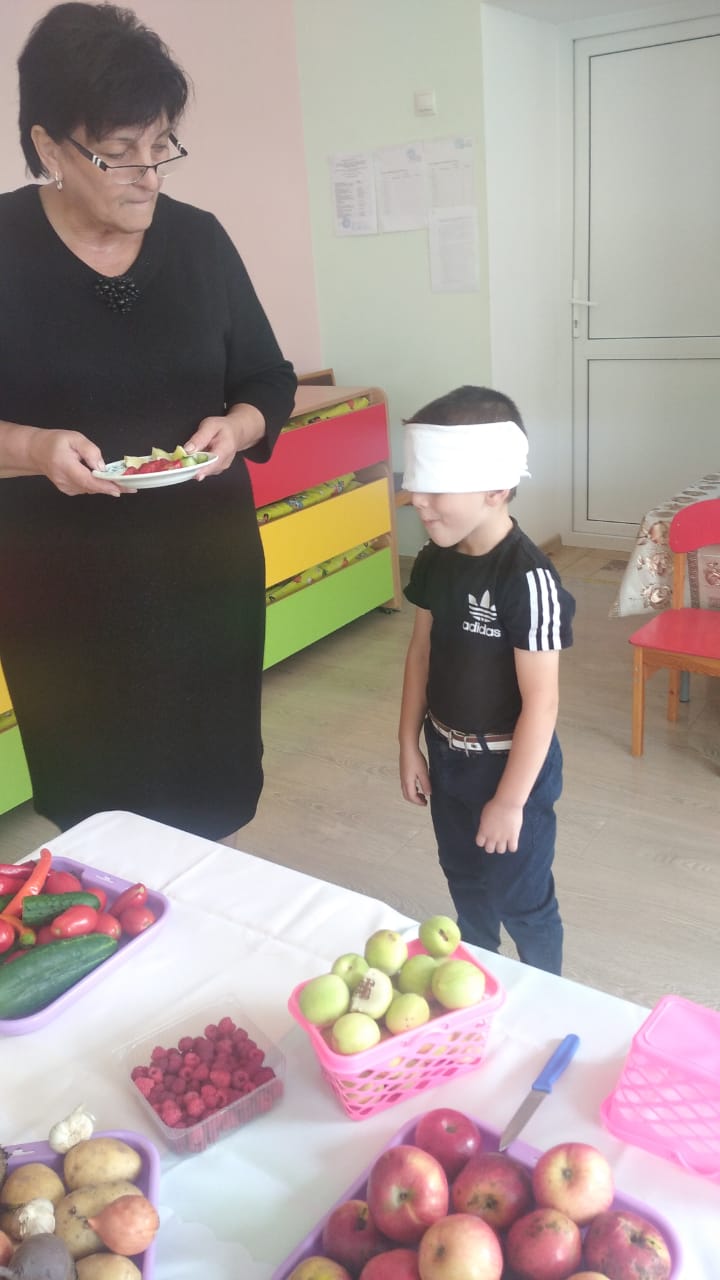 